Building 3-D Objects from their ViewsBuilding 3-D Objects from their ViewsBuilding 3-D Objects from their ViewsBuilding 3-D Objects from their ViewsIdentifies 3-D objects from their top, front, and side views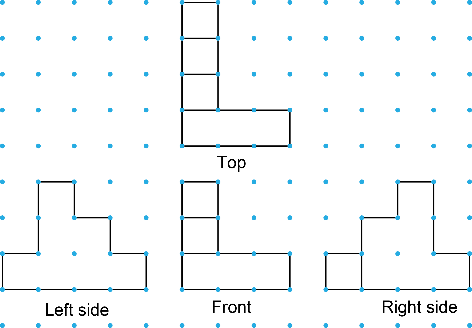 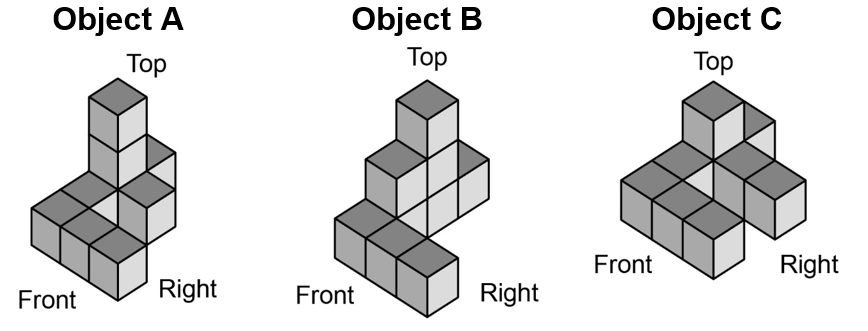 The views match Object B.Understands that each view provides information about the shape of the objectStarting with one view, fewer objects can be built as another view is added. I altered the object by adding or moving cubes so the object matched all the given views.Builds 3-D objects from their top, front, and side views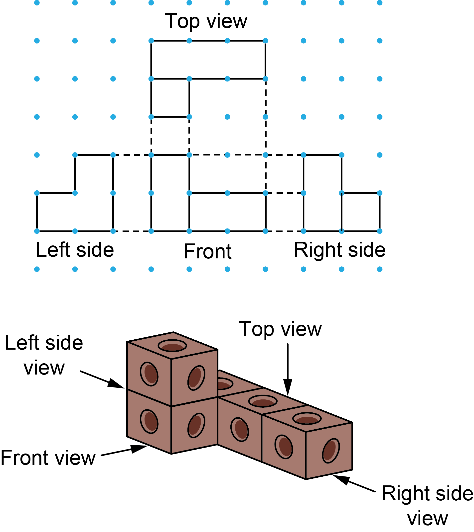 Applies knowledge of views to build multiple 3-D objects 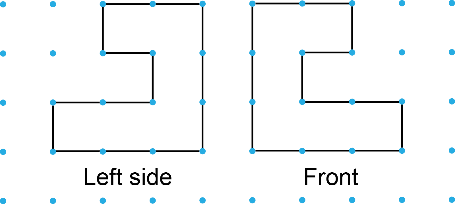 I used 6 cubes to build the left side view. Then added 2 cubes match the front view. So, the minimum number of cubes needed is 8. 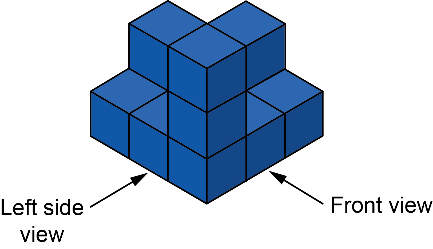 I can complete the bottom level and the object still matches the views. So, the maximum number of cubes needed is 12. 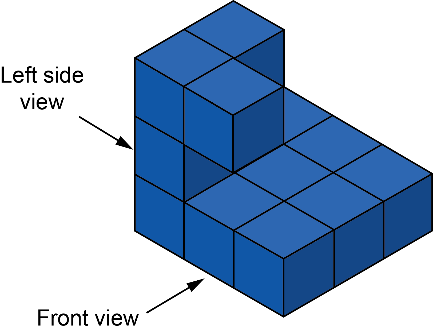 Observations/DocumentationObservations/DocumentationObservations/DocumentationObservations/Documentation